Специальность: 31.05.02 ПедиатрияАннотации рабочих программ практик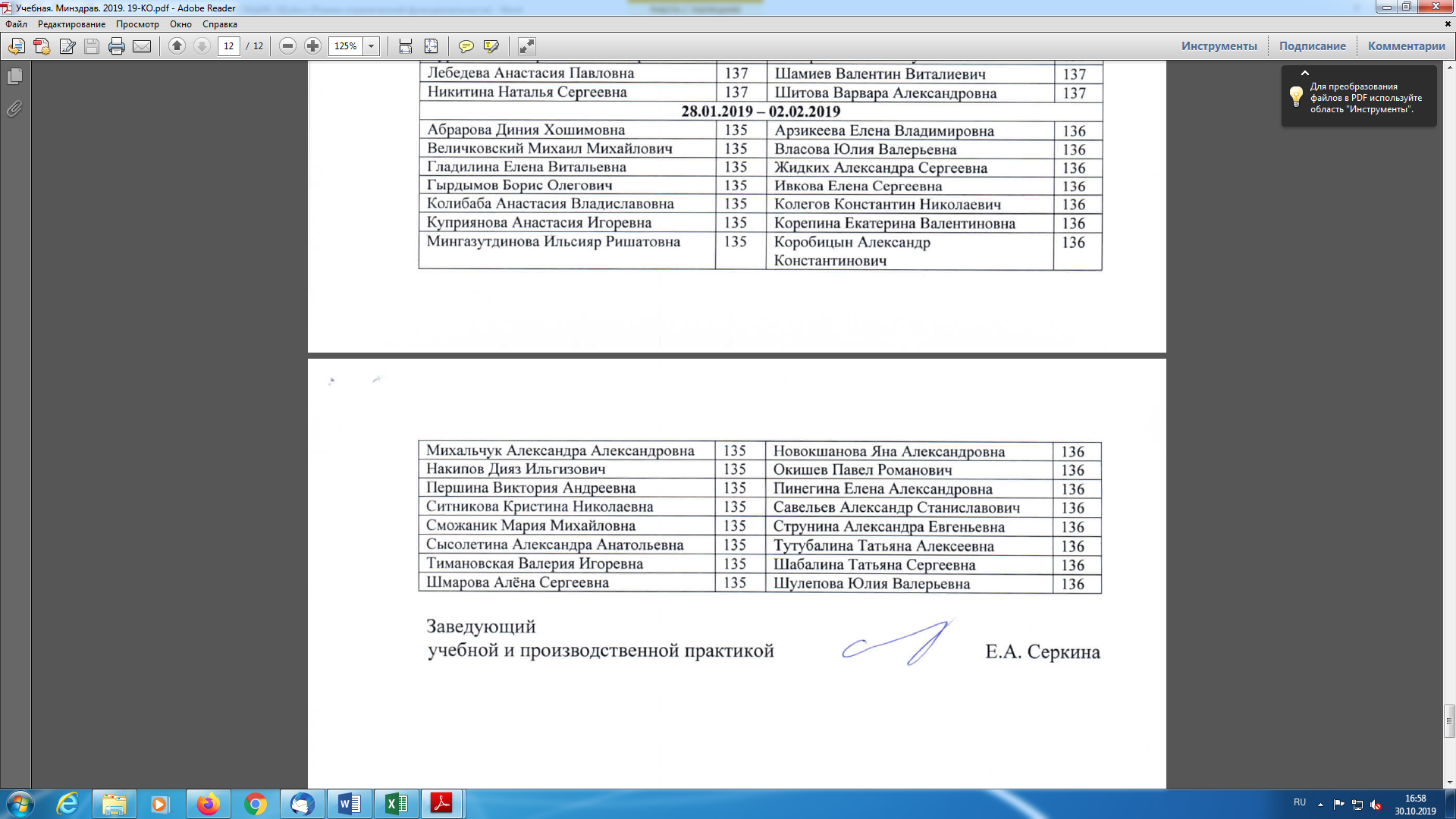 Заведующий учебной и производственной практикой 					       			   Е.А. СеркинаБлок учебного планаНаименование практикиКраткое содержаниеКод формируемой компетенцииОбъем часовВид аттестацииВид аттестацииБлок учебного планаНаименование практикиКраткое содержаниеКод формируемой компетенцииОбъем часовЗачет Зачет с оценкойОбязательная частьОбязательная частьОбязательная частьОбязательная частьОбязательная частьОбязательная частьОбязательная частьПрактики, в том числе научно-исследова-тельская работа (НИР)Учебная практика. Практика по получению первичных профессиональных умений и навыков педиатрического профиля. Общий уход за детьмиПрактика проводится стационарно на базе кафедры детской хирургии, пропедевтики детских болезней.Обучающиеся осваивают умения и навыки по следующим темам:Лечебно-профилактическая помощь детям в России. Санитарно-противоэпидемический режим в детском лечебном учреждении. Этика и деонтология медицинского работника.Значение анатомо-физиологических особенностей детского организма при организации ухода за детьми. Личная гигиена ребенка. Особенности ухода за новорожденными и детьми грудного возраста. Питание детей в больнице. Техника медицинских манипуляций (простые). Техника взятия материала для лабораторных исследований. Подготовка ребенка к рентгенологическим и интраскопическим исследованиям.Уход и наблюдение за больными с высокой температурой. Уход и наблюдение за детьми с заболеваниями кожи. Уход и наблюдение за детьми с заболеваниями органов дыхания, сердечно-сосудистой системы и желудочно-кишечного тракта.Уход и наблюдение за детьми с заболеваниями почек и мочевыводящих путей. Уход и наблюдение за детьми с заболеваниями крови. Первая доврачебная помощь при несчастных случаях.Анатомо-физиологические особенности детского возраста и их значение в детской хирургии. Периоды развития ребенкаАсептика и антисептика.Основные пути введения лекарственных средств. Важнейшие медицинские манипуляции.Основы десмургии.Подготовка детей к специальным исследованиям и к оперативным вмешательствам.ОПК-6721Практики, в том числе научно-исследова-тельская работа (НИР)Производственная практика. Клиническая практика на должностях младшего медицинского персоналаВ период прохождения практики обучающийся работает в отделениях стационара: педиатрическом отделении либо отделении детской хирургии.Содержание деятельности:Обучающиеся знакомятся с должностной инструкцией младшей медицинской сестры. Под контролем медицинской сестры проводят осмотр кожных и волосяных покровов, участвуют в приготовлении и проведении гигиенической ванны или душа, осуществляют транспортировку и сопровождение больных. Обучающиеся проводят уборку и проветривание в палатах, осуществляют смену постельного и нательного белья, уход за кожей; туалет глаз, ушей, носа, чистка зубов, полоскание рта; пеленание и подмывание детей; переноску, приподнимание и перекладывание больных. Участвуют в организации раздачи пищи и кормлении детей. Выполняют манипуляции младшего медицинского персонала. Присутствие при выполнении врачебных назначений процедурной медсестрой: внутрикожных, подкожных, внутримышечных, внутривенных инъекциях, капельном вливании лекарственных веществ, взятие крови из вены. Транспортировка биологических жидкостей в лабораторию. Выпуск санбюллетеней, проведение бесед с родителями и детьми Выполнение индивидуального задания.ОПК-2; ОПК-62162Практики, в том числе научно-исследова-тельская работа (НИР)Производственная практика. Клиническая практика на должностях среднего медицинского персоналаВ период прохождения практики обучающийся работает в отделениях стационара: педиатрическом отделении либо отделении детской хирургии.Содержание деятельности:Ознакомление с обязанностями палатной медсестры отделений стационара. Прием и размещение пациентов в палате, контроль за их санитарным состоянием, использование противопедикулезной укладки, подготовка пациентов к лабораторным и инструментальным методам обследования, работа с документацией на посту медицинской сестры (брата).Осуществление манипуляций по уходу, профилактике пролежней, по обеспечению личной гигиены пациентов. Накрытие стерильного лотка и стола, постановка желудочного зонда, измерение температуры тела, АД, пульса, ЧДД. Организация питания и кормление больных в соответствии с диетическими столами, сестринский уход в послеоперационном периоде, уход за стомой. Ознакомление с порядком работы при аварийных ситуациях, использование аварийной аптечки. Контроль за соблюдением санэпидрежима, контроль за хранением продуктов, проведение санитарно-просветительской работы среди больных. Оказании неотложной доврачебной помощи. Участие в мероприятиях по обращению с трупом. Ознакомление с порядком работы процедурного кабинета отделений стационара и обязанностями медицинской сестры (брата) процедурного кабинета. Выполнение различных видов иньекций, забора крови. Определение групп крови. Соблюдение санитарно-гигиенического режима в процедурном кабинете, профилактика ВБИ, уровни обработки рук процедурной медсестры (брата). Профилактика аварийных ситуаций.ОПК-2; ОПК-62164Практики, в том числе научно-исследова-тельская работа (НИР)Учебная практика. Практика по получению первичных профессиональных умений и навыков диагностического профиляПрактика проводится стационарно на базе кафедр пропедевтики внутренних болезней и профессиональных болезней (раздел 1), внутренних болезней (раздел 2), пропедевтики детских болезней (раздел 3).Содержание деятельности:При прохождении практики обучающийся выполняет следующие виды заданий:  По разделу 1 «Лабораторно-инструментальная диагностика в терапии»: 1) полностью выполнить служебное задание программы практики2) анализирует результаты дополнительных методов обследования в пульмонологии 3) анализирует результаты дополнительных методов обследования в кардиологии4) анализирует результаты дополнительных методов обследования в гастроэнтерологии5) анализирует результаты дополнительных методов обследования в нефрологииПо разделу 2 «Инструментальная диагностика в кардиологии»:1) полностью выполнить служебное задание программы практики2) проводить регистрацию электрокардиограммы 3) расшифровывать и оценивать электрокардиограммы в норме и при патологии4) оценивать данные эхокардиоскопии в норме и при патологииПо разделу 3 «Лабораторно-инструментальная диагностика в педиатрии»:1) Проводить объективное обследование детей разного возраста.2) Проводить физикальное исследование различных органов и систем. 3) Проводить несложные медицинские манипуляции.4) Составлять план обследования детей, включая необходимые лабораторные и инструментальные исследования и консультации специалистов.5) Оценивать данные лабораторных, инструментальных исследований.  6) Консультировать матерей новорожденных и грудных детей по вопросам грудного вскармливания, ухода за детьми.ОПК-414456Практики, в том числе научно-исследова-тельская работа (НИР)Производственная практика. Клиническая практика диагностического профиляВ период прохождения практики обучающийся работает в отделениях детского стационара, педиатрическом отделении.Содержание деятельности:Инструктаж по ознакомлению с требованиями охраны труда, техники безопасности, пожарной безопасности.Проводят сбор жалоб и анамнестических данных.Выявляют стигмы дизэмбриогенеза. Оценивают физическое развития, нервно-психического развития детей раннего возраста. Составляют план обследования детей, включая необходимые лабораторные и инструментальные исследования и консультации специалистов. Оценивают данные лабораторных, инструментальных методов исследований.  Проводят консультирование матерей грудных детей по вопросам грудного вскармливания, ухода за детьми.Проводят: объективное обследование детей разного возраста; отработку приёмов обследования детей; измеряют температуру тела, рост, окружности головы, груди, взвешивают ребенка и регистрируют полученные результаты; проводят подсчет частоты дыхательных движений, частоты пульса, частоты сердечных сокращений; измеряют и оценивают параметры артериального давления; проводят пальпацию, перкуссию и аускультацию легких, сердца; проводят пальпацию органов брюшной полости; определяют размеры печени и селезенки перкуторным методом; проводят физикальную методику исследования кожи, подкожно-жировой клетчатки, периферических лимфатических узлов, костно-мышечной системы.ОПК-4; ПК-12166Практики, в том числе научно-исследова-тельская работа (НИР)Производственная практика. Клиническая практика терапевтического профиляВ период прохождения практики обучающийся работает в терапевтических отделениях взрослого стационара.Содержание деятельности:Знакомство с работой стационара и его структурных подразделений, знакомство с историями болезни закреплённых больных и правилами оформления и заполнения документации.Обход больных в закреплённых палатах, проведение бесед, участие в диагностических и лечебных процедурах, осмотр тяжёлых и диагностических пациентов совместно с зав. отделением, работа с историями болезни и другой мед. документацией. Дежурство по стационару в вечернее время.Работа в отделении (отделениях) функциональной диагностики (эндоскопическом, рентгенологическом, УЗИ).Знакомство с работой отделения реанимации и оказанием неотложной помощи.ОПК-1; ОПК-4; ОПК-71088Практики, в том числе научно-исследовательская работа (НИР)Производственная практика. Клиническая практика хирургического профиляВ период прохождения практики обучающийся работает в отделениях стационара: в хирургическом отделении и в отделении детской хирургии.Содержание деятельности:Изучение структуры и организации работы хирургического стационара.Характеристика клинической базы. Знакомство с порядком приема и выписки больных, проведения диагностических и лабораторных исследований. Осмотр поступающих больных, оценка степень тяжести состояния больного, сбор жалоб, анамнеза у пациента, его родственников или свидетелей происшествия, изучение особенности обследования больного с острой хирургической патологией. Определение и обсуждение с врачом-дежурантом лечебной тактики, характера и объема медикаментозной терапии с учетом динамики состояния больного, определение показаний к госпитализации. Участие и выполнение необходимых лечебно-диагностических мероприятий и врачебных манипуляций по оказанию неотложной помощи при острых заболеваниях.Проведение полного клинического обследования пациентов, составление и ведение с надлежащей полнотой истории болезни, проведение ежедневных обходов своих больных и совместно с палатным ординатором назначении е соответствующего лечения, присутствие на обходах зав. отделением и главного врача больницы, выполнение врачебных манипуляций, назначенных пациентам - внутривенные вливания, переливания крови, плевральные пункции и т.д., участие в предоперационной подготовке больных и ведении послеоперационного периода, участие во всех экстренных операциях и лечебных манипуляциях. Учатся пользоваться в своей работе специальной справочной литературой, приучают себя к самостоятельности мышления. Обязательно участвуют в производственных совещаниях отделения.Участвуют в 1 ночном дежурстве по стационару в качестве помощника дежурного врача. Совместно с дежурным врачом осматривают всех больных, вновь поступивших и тяжелых больных, оставленных под наблюдение. Оформляют медицинскую документацию больных с экстренной хирургической патологией, делают назначения, ассистируют на операциях, оказывают неотложную помощь, знакомятся с правилами хранения и реализации наркотических средств. Обязательно участвуют в выполнении всех лечебных и диагностических мероприятий. Во время дежурства студенты должны быть готовы оказать первую и неотложную помощь при острых хирургических заболеваниях. Оказывают первую помощь при несчастных случаях (раны, ожоги, переломы, вывихи), участвуют в репонировании переломов, вправлении вывихов, в проведении реанимационных мероприятий.Проводят осмотры больных после операции, делают перевязки, снимают швы. Закрепляют знания асептики и антисептики, овладевают методами обработки рук перед работой в перевязочной. Под контролем врача самостоятельно выполняют перевязки, снимают швы, дают оценку состояния ран, зондируют и дренируют их, проводят пункции полостей, санируют раны, производят наложение гипсовых повязок, шин, скелетного вытяжения.Знакомятся с особенностями организации и выполнения манипуляций, стерилизации инструментов и перевязочного материала; проводят осмотр больных с гнойными послеоперационными осложнениями, делают перевязки, вскрывают абсцессы и другие гнойно-воспалительные очаговые поражения кожи и подкожно-жировой клетчатки; оценивают фазу раневого процесса; готовят и используют растворы антисептиков; определяют показания к тампонированию и дренированию гнойных ран. Изучают методику экстренной специфической профилактики столбняка.Работают только совместно с врачом. Знакомятся с работой операционного блока и характером производимых вмешательств, с оснащением, устройством операционной, оборудованием, правилами внутреннего распорядка и режимом; методами химической и термической стерилизации операционного белья, шовного материала, инструментов и перчаток. Качественно выполняют классические способы и ускоренную дезинфекцию рук, надевание стерильного операционного халата и перчаток, обработку и отграничение стерильным бельем операционного поля. Осваивают методику местной регионарной и инфильтрационной анестезии, помогают в проведении эндотрахеального ингаляционного наркоза, изучают основные положения общего обезболивания. Ассистируют при плановых и экстренных хирургических вмешательствах (ущемленная грыжа, острый аппендицит, перитонит, кишечная непроходимость и др.), осваивают малые хирургические операции: первичную хирургическою обработку раны, вскрытие поверхностных гнойников, наложение вытяжения при переломах. Изучают должностные инструкции врача, ответственного за переливание компонентов крови, нормативные акты по гемотрансфузиям. Определяют показания и противопоказания к трансфузии, пригодность инфузионно-трансфузионных сред, группу крови и резус-фактор реципиента и донора (консервированной донорской крови). Собирают систему для переливания, проводят пробы на индивидуальную и резус-совместимость и биологическую пробу. Регистрируют переливание компонентов крови в истории болезни и специальном журнале с указанием показаний к трансфузии, дозы перелитой среды, её паспортных данных, результатов проб на совместимость, наличия или отсутствия реакций и осложнений. Ведут динамическое наблюдение за больным во время гемотрансфузии, делают записи в протоколе гемотрансфузий, оказывают неотложную помощь при возможных реакциях и осложнениях.Знакомятся с порядком работы рентгенологического кабинета, кабинетов эндоскопических исследований, УЗИ, лаборатории. Изучают основные и дополнительные методы инструментальных и лабораторных исследований. Принимают участие в эндоскопических, рентгенологических, ультразвуковых методах обследования, интерпретируют их результаты (чтение рентгенограмм, данных УЗИ, эндоскопических исследований, лабораторных методов).ОПК-1; ОПК-4; ОПК-6; ОПК-71088Практики, в том числе научно-исследовательская работа (НИР)Производственная практика. Клиническая практика акушерско-гинекологического профиляВ период прохождения практики обучающийся работает в отделениях стационара акушерского профиля.Содержание деятельности:Изучение законодательных нормативных документов, знакомство с основными показателями работы женской консультации и принципами диспансерного наблюдения беременных женщин и гинекологических больных. Прием и клиническое обследование беременных женщин (сбор анамнеза, наличие или отсутствие отеков, взвешивает беременную, измеряет артериальное давление, окружность живота, высоту стояния дна матки, проводит пельвиометрию, наружное акушерское исследование - определяет положение плода, позицию, вид, предлежание; аускультацию плода; внутреннее акушерское исследование – уточняет характер белей, состояние слизистой влагалища и шейки матки (ее длина, расположение, консистенция, состояние наружного зева). Под контролем врача забирает содержимое влагалища, цервикального канала на микроскопическое, бактериологическое исследования, реакцию иммунофлюоресценции, кольпоцитологию. Совместно с врачом участвует в проведении тестов функциональной диагностики и интерпретирует их результаты. Принимает участие в проведении кольпоскопии, взятии мазков на онкоцитологию, биопсии шейки матки, цервикального канала, влагалища. Присутствует при ультразвуковых обследованиях беременных женщин, проведении кардиотокометрии. Интерпретируют данные лабораторных и инструментальных методов исследования. Знакомится с программой и присутствует на занятиях циклов «Школа ожидания», «Лечебная физкультура для беременных», «Партнерские роды». Оформляет медицинскую документацию. Проводит санитарно-просветительскую работу (беседы, лекции) с территориально прикрепленным женским населением и подростками, с беременными женщинами, диспансерной группой гинекологических больных, участвует в создании и выпуске санитарных бюллетеней, листов, стенгазет. Принимает участие в патронаже беременных женщин. Анализирует работу женской консультации по показателям ее деятельности за последние 1-2 года.Знакомство с основными показателями работы ОПБ, внутренним распорядком, санитарно-эпидемиологическим режимом, нормативными документами. Курация 3-5 беременных в ожидании родов и с различными осложнениями беременности. Совместно с врачом назначает лабораторно-инструментальное обследование, индивидуальное лечение, схему профилактических мероприятий, определяет тактику ведения беременности, план предстоящих родов. Участвует в общих обходах, консилиумах. Под контролем врача забирает содержимое влагалища, цервикального канала на микроскопическое, бактериологическое исследования, онкоцитологию. Присутствует при ультразвуковом исследовании и кардиотокографии. Интерпретируют данные лабораторных и инструментальных методов исследования. Оформляет медицинскую документацию. Проводит санитарно-просветительскую работу (беседы, лекции) с беременными женщинами, принимает участие в проведении психо-соматическких сеансов подготовки к родам, участвует в создании санитарных бюллетеней, листов, стенгазет.Ознакомление с основными показателями работы родильного отделения, внутренним распорядком, санитарно-эпидемиологическим режимом, нормативными документами. Под контролем врача составляет план ведения родов, мероприятий по профилактике акушерских осложнений. Совместно с акушером принимает участие в сопровождении родов: наблюдает за состоянием роженицы (не реже, чем через 3 часа) – оценивает общее состояние, мониторирует показатели гемодинамики, уточняет характер родовой деятельности (продолжительность, сила и болезненность схваток, интервал между ними), окоплодных вод (целостность, цвет, количество), положение предлежащей части плода по отношению к малому тазу матери, аускультирует сердцебиение плода. Освоение приемов физио - психопрофилактического обезболивания родов. Проводит под руководством врача внутреннее акушерское исследование. Под руководством врача и акушерки участвует в приеме физиологических родов, преимущественно у повторнородящих, оценивает состояние новорожденного по шкале Аpgar, проводит первый туалет новорожденного, антропометрические изменения (рост, масса, окружность головки и плечиков). Присутствует или под руководством врача проводит амниотомию, перинео- и эпизиотомию. В III периоде родов контролирует признаки отделения последа от стенок матки и совместно с врачом и акушеркой оказывает пособия по выделению детского места. В III периоде родов совместно с врачом осматривает в зеркалах шейку матки, влагалище, промежность. Активно участвует в восстановлении целостности тканей родового канала при их повреждении. Участвует в проведении ручного обследования полости матки. Проводит профилактику послеродовых кровотечений, гнойно-септических осложнений. Участвует в приеме родов в тазовом предлежании, по возможности оказывает посильную помощь врачу акушеру в проведении ручного пособия, пособия по Цовьянову. Присутствует или ассистирует на операции кесарева сечения. Наблюдает за родильницами в раннем послеродовом периоде (контроль за пульсом, артериальным давлением, температурой, состоянием матки, характером выделений из родовых путей). Оформляет документацию (историю родов, историю развития новорожденного, справку о рождении, журнал родов и т.д.).ОПК-1; ОПК-4; ОПК-71088Часть, формируемая участниками образовательных отношений Часть, формируемая участниками образовательных отношений Часть, формируемая участниками образовательных отношений Часть, формируемая участниками образовательных отношений Часть, формируемая участниками образовательных отношений Часть, формируемая участниками образовательных отношений Часть, формируемая участниками образовательных отношений Практики, в том числе научно-исследовательская работа (НИР)Производственная практика. Клиническая практика педиатрического профиляПрактика проводится в детских стационарных отделениях.Содержание деятельности:Ознакомление с порядком работы стационара соответствующего профиля. Ежедневная курация не менее 5-6 пациентов.Заполнение медицинской документации стационара.Направление на необходимые консультации к узким специалистам.Назначение дополнительных лабораторных методов диагностики.Интерпретация лабораторных данных.Интерпретация данных инструментальных обследований.Постановка и обоснование предварительного и окончательного диагнозов.Написание рекомендаций после окончания стационарного лечения.Участие во врачебных конференциях учреждения, в обходах с главным врачом и зав.отделением, во врачебных консилиумах.Участие в иных формах межврачебных коммуникаций (телемост, онлайн-консультация).ПК-1; ПК-2216AПрактики, в том числе научно-исследовательская работа (НИР)Производственная практика. Амбулаторно-поликлиническая практика в педиатрииВ период прохождения практики обучающийся работает в педиатрическом отделении детской поликлиники в качестве помощника врача-педиатра участкового.Содержание деятельности:Ознакомление с порядком работы кабинета для приема больных детей и кабинета здорового ребенка в детской поликлинике. Диспансерное наблюдение за здоровым ребенком.Прием детей совместно с педиатром в «день здорового ребенка» (осмотр 5-6 детей разного возраста)Первичная диагностика отклонений в состоянии здоровья. Диспансерное наблюдение за больным ребенком.Активное посещение на дому, прием в детской поликлинике совместно с педиатром (5-6 больных детей в день).ПК-5; ПК-4252C